Конспект занятия по ДПИ для детей с ОВЗ:«Выразительные возможности аппликации. Создание декоративного панно сказочного дерева»Класс: 6 класс (12-13 лет).Педагог: Луконькина Инга Александровна, педагог дополнительного образования МАУДОД «Радуга талантов».Тема урока: «Выразительные возможности аппликации. Создание декоративного панно сказочного дерева».Вид занятия: Изображение на плоскости.Методы:1. Использование метода совместного действия («сотворчество») ученик-педагог;2. Информационно-рецептивный;3. Беседа, объяснение, практическая работа.Технологии: 1. Технология разноуровневого  обучения;2. Здоровьесберегающие технологии;3. Объяснительно-иллюстративные технологии;4. Информационные технологии.Цель урока - расширение представлений о художественных материалах, знакомство с различными видами аппликации, усвоение навыков, умений и творческое применение на практике различных приемов выполнения аппликации. Задачи урока:Обучающие: дать понятие об аппликации, овладение навыками работы с цветной бумагой, научить использовать приемы композиции (сюжет, ритм, цветовой  колорит) в данном виде работы. Развивающие: развитие  мелкой группы мышц, кисти рук, развитие наблюдательности и внимания к природе;  развитие творческих  способностей.Воспитательные: воспитание аккуратности при работе с различными материалами и инструментами; воспитание любви и уважения к природе.Тип  урока:Комбинированный урок, направленный на решение нескольких дидактических задач:   проверка знаний (вопросно-ответная беседа), овладение новыми техниками, закрепление умений и навыков (выполнение практического творческого задания).Зрительный ряд:Детские работы по теме «Аппликация» из различных материалов.Литературный ряд: стихи об осени Ф.И.Тютчева,  Э. Федоровской, И. Бунина; загадки по теме урока.Инструменты и материалы: цветная бумага, картон, ножницы, клей,кисти,Практическая работа: создание декоративного панно в технике аппликации.Ход урока.Лес, точно   терем  расписной, Лиловый,  золотой,  багряный, Стоит над солнечной поляной,Завороженный  тишиной.И. Бунин.Приветствие.Здравствуйте ребята. Я очень рада видеть вас. И думаю, что этот урок будет очень интересным и занимательным. Разминка.Нормализация тонуса кистей рук, массаж пальцев, пальчиковая гимнастика.Сообщение темы и целей урока.Мы продолжаем с вами изучать тему  «Чем и как работают художники». Тема нашего сегодняшнего урока «Выразительные возможности аппликации»  В практической части урока вы в технике аппликации создадите картину –панно сказочного дерева и для этогонам понадобится цветная бумага, ножницы, клей, картон.-Проверить наличие инструментов и материалов.Повторение пройденного материала.Обучающимся задаются вопросы:-Ребята, а давайте вспомним:-Какими художественными материалами мы уже работали?-Какие краски вы знаете?- Назовите три основных цвета.-Как получить дополнительные цвета?-Как получить оранжевый цвет?-Зеленый цвет? Фиолетовый?-Как создать настроение тревоги в картине?-Какую краску надо добавить, что бы придать нежность и легкость?-Как называют художника, создающего произведения в объёме?-Из какого материала можно создать скульптуру?Хорошо художникам живописцам: у них  множество разноцветных красок, при помощи которых создаётся любое настроение в пейзаже радостное, загадочное, суровое, веселое и т.д. Но есть художники, которые из разноцветных кусочков бумаги, ткани могут придумать картину с определенным настроением. Изложение нового материала.-Ребята, давайте  рассмотрим работы, выполненные в технике аппликация. Определите, какие материалы были использованы для этих работ?Ответы детей: -Цветная бумага, ткань, картон, фото из журналов, высушенные листь.-Так что же такое аппликация?- Это вид декоративной работы, когда разноцветные кусочки бумаги, ткани, кожи, наклеивают или нашивают на бумагу, ткань.- Как же вы будете делать аппликацию из цветной бумаги?Ответы детей:-Каждую форму можно вырезать ножницами.-Можно обрывать бумагу по форме изображения – рваная аппликация.Инструктаж техники безопасной работы с ножницами и клеем.Создание эмоционального настроения для восприятия красоты осени.- Какие краски осени вы больше всего любите?- Кто прочитает стихи об осени?  -Как падают листья?Ответы:-В плавном танце опускаются на землю, в вихре кружатся при порыве ветра, собираются группами и летают в одиночестве.-Давайте выберем сюжет для вашего панно. Отгадав загадку, вы скажите, что же будет главным в нашей картине.Весной веселит,Летом холодит,Осенью питает,Зимой согревает.  (Дерево).Показ  приема выполнения  дерева и листьев ( показывает педагог).Как красиво в осеннем лесу! Вы можете вырезать разные по характеру деревья: могучие или хрупкие, толстые или тоненькие, корявые или стройные.  Ветви так же могут быть различными.  Можно вырезать или оборвать по форме листочка сразу много листиков, если сложишь цветную бумагу в несколько раз.- Кто может сказать этапы выполнения аппликации.-Ответы детей: Выбор сюжета. Выбор фона. Вырезание деталей. Прорисовка стволов и ветвей. Наклеивание листьев.Физминутка.Давайте разомнем наши пальчики. (Пальчиковая гимнастика – «колечки», «коза», хлопки по столу, упражнение «сова»). Практическая работа.1. Самостоятельная творческая работа.  Фоном звучит музыка  П.И.Чайковского «Сентябрь» (из цикла «Времена года»).2. Индивидуальная работа с обучающимися.Итог занятия.- Выставка работ- Уборка рабочего места. - Домашнее задание. Рефлексия:- Ребята, вам понравился урок.- Выберите картинку, соответствующую вашему настроению.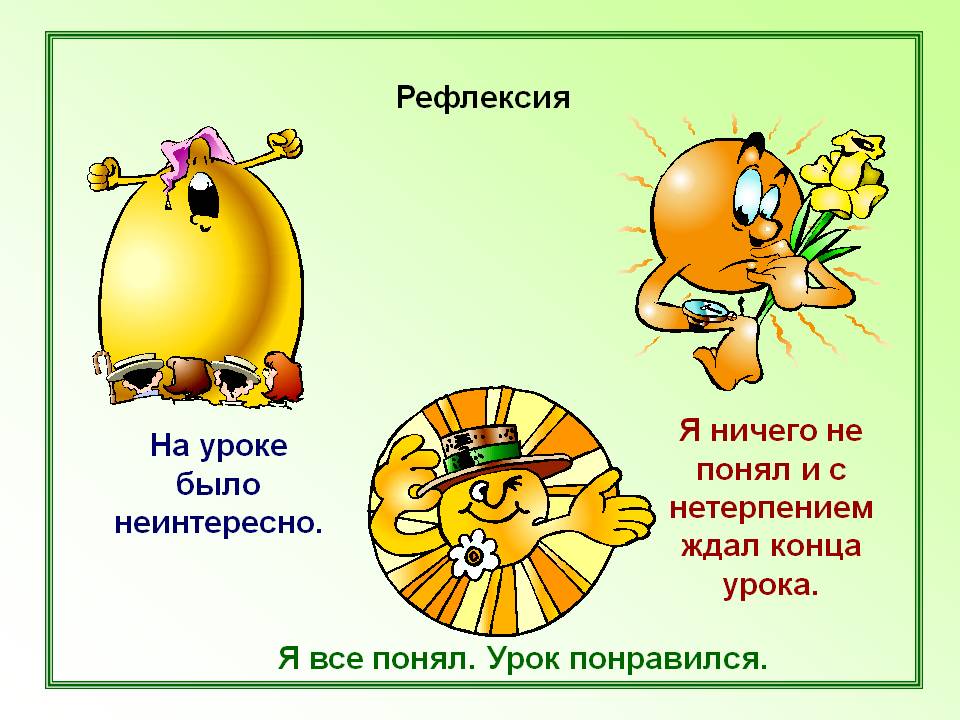 До новых встреч. Мне было приятно с вами работать.